Animatorzy Orlika w Królowej Górnej, Gmina Kamionka Wielka orazRada Gminna Zrzeszenie LZS w Kamionce Wielkiej zapraszają na„MAJÓWKĘ Z PIŁKĄ NOŻNĄ”	miejsce: Boiska Orlika w Królowej Górnej	data: 03 maja 2018 roku g.15:00	rocznik: 2001 i młodsi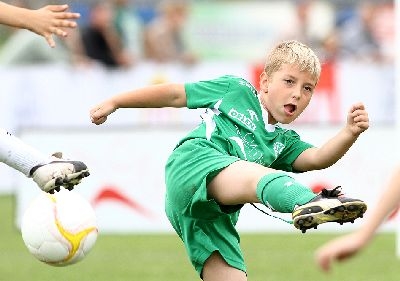 Zgłoszenia przyjmowane są do 01.05.2018 r. pod numerem telefonu: 798 477 733